В целях предотвращения происшествий на водоёмах, госинспекторы Липецкого участка Центра ГИМС ГУ МЧС России по Липецкой области напоминают рыбакам и всем отдыхающим правила поведения на воде.

 Рыбалка-один из самых занимательных и при этом расслабляющих видов отдыха. Однако следует помнить, что вода-это грозная и безжалостная стихия, она ошибок не прощает!

 В случае опрокидывания лодки, рыбак окажется в воде, намокшая одежда тут же потянет его вниз. Спастись в такой ситуации бывает довольно трудно.

 Очень важно, чтобы все участники плавания на маломерном судне были в спасательных жилетах, это позволит сохранить жизнь даже, если лодка перевернулась и вы оказались в воде.

 Несчастные случаи с судоводителями и пассажирами маломерных судов, в основном, случаются из-за отсутствия спасательных жилетов. Поэтому, если вы решили провести время на лодке, не стоит игнорировать этот обязательный предмет безопасности, который в случае опрокидывания судна, может спасти жизнь.

 Во избежание несчастных случаев на воде помните о том, что моторное судно, не оборудованное согласно установленным требованиям, не снабжённое спасательными средствами и управляемое людьми без должной подготовки,-прямая причина несчастных случаев.
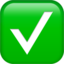 
Перед выходом на воду проверьте:

-наличие спасательных средств для  каждого человека в лодке (катере)

-исправность мотора и корпуса лодки

Во время плавания:

-не передавайте управление моторной лодки другому лицу без соответствующей подготовки, особенно лицам в нетрезвом состоянии и детям;

-не выходите в плавание в условиях ограниченной видимости, если ваша лодка не оборудована сигнальными огнями;

-не управляйте маломерным судном в нетрезвом состоянии;

-при плавании на внутренних водных путях соблюдайте Правила плавания и установленные навигационные знаки;

-опасно подставлять борт лодки параллельно идущей волне. Волну надо «резать» носом лодки поперёк или под углом.

Берегите себя и своих близких.

При чрезвычайной ситуации звонить "101" или "112"! 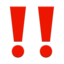 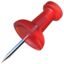 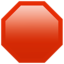 